Frei spielen - Improvisation 22.09.2018 23.09.2018	Jugendherberge Koblenz	Petra Newiger	60,00 €	120,00 €petra.newiger@theaterrlp.de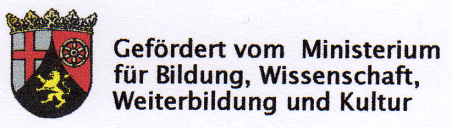 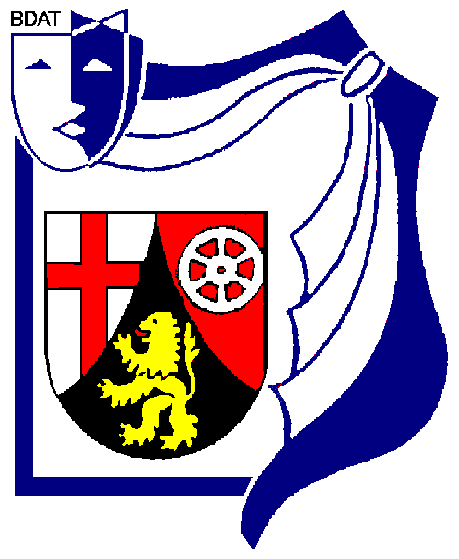 